HRVATSKI CRVENI KRIŽ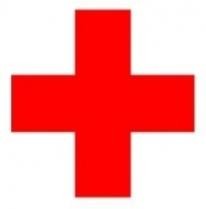 GRADSKO DRUŠTVO CRVENOG KRIŽA KLANJECGODIŠNJE IZVJEŠĆE O RADU ZA 2020. GODINUKLANJEC, veljača 2021. godine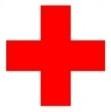 UVODHrvatski Crveni križ Gradsko društvo Crvenog križa Klanjec neprofitna je udruga humanitarnog karaktera osnovana na temelju Zakona o Hrvatskom Crvenom križu („Narodne novine“, broj 71/10) i Statuta Hrvatskog Crvenog križa.Zakonom o Hrvatskom Crvenom križu, Statutom Hrvatskog Crvenog križa i Statutom Hrvatskog Crvenog križa Gradskog društva Crvenog križa Klanjec utvrđena je svrha osnivanja društva Crvenog križa te je propisano obavljanje javnih ovlasti (članak 8. i 9. Zakona) i određenih djelatnosti sukladno potrebama lokalne zajednice i osiguranim sredstvima (članak 10. Zakona). Hrvatski Crveni križ Gradsko društvo Crvenog križa Klanjec djeluje na području grada Klanjca i općina: Kumrovec, Tuhelj, Zagorska Sela i Kraljevec na Sutli.U skladu s Planom rada za 2020. godinu, rad Hrvatskog Crvenog križa Gradskog društva Crvenog križa Klanjec bio je posebno usmjeren na humanitarne aktivnosti i solidarnost prema socijalno ugroženim osobama te na pomoć osobama treće životne dobi.SKUPŠTINA I ODBORSkupština Hrvatskog Crvenog križa Gradskog društva Crvenog križa Klanjec je najviše tijelo upravljanja i odlučivanja čiji se rad odvija na sjednicama u kojima sudjeluju članovi putem izabranih predstavnika – zastupnika. Skupština broji 11 zastupnika te svaki od njih ima jedan glas.U 2020. godini održane su 2 sjednice Skupštine Hrvatskog Crvenog križa Gradskog društva Crvenog križa Klanjec. Na njima su usvojena Izvješće o radu za 2019. i Financijsko izvješće za 2019. , te Program rada i Financijski plan za 2021. godinu.Odbor Hrvatskog Crvenog križa Gradskog društva Crvenog križa Klanjec je izvršno tijelo Skupštine odgovorno za rad između sjednica Skupštine koje brine o provođenju opće politike društva i nadzire operativno rješavanje svih pitanja tijekom poslovne godine u skladu s odlukama, zaključcima i preporukama skupštine. Odbor broji 5 članova te svaki od njih ima jedan glas.U 2020. godini održano je 5 sjednica Odbora Hrvatskog Crvenog križa Gradskog društva Crvenog križa Klanjec. Treba napomenuti da su se u drugoj polovici 2020. godine sjednice Odbora i Skupštine održavane elektronskim putem zbog pandemije Covid 19.PROGRAMI MINISTARSTVA ZA DEMOGRAFIJU, OBITELJ, MLADE I SOCIJALNU POLITIKUNa području na kojem djeluje Hrvatski Crveni križ Gradsko društvo Crvenog križa Klanjec postoji velik broj osoba u potrebi za jednim od oblika pružanja pomoći u domu korisnika.Hrvatski Crveni križ Gradsko društvo Crvenog križa Klanjec u suradnji s Ministarstvom za demografiju, obitelj, mlade i socijalnu politiku u 2020. godini provodilo je Programe usmjerene unaprjeđenju kvalitete života starijih osoba putem organiziranih dnevnih aktivnosti i pružanjem socijalnih usluga Pomoći u kući u domovima korisnika i to:Program pružanja socijalnih usluga – Pomoć u kući u sklopu projekta Žene za Zagorje( Zaželi), namijenjen obavljanju kućnih poslova u domu korisnika, održavanju osobne higijene u domu korisnika, uređivanju okućnice i tehničkih poslova u domu korisnika.U 2020. godini u Hrvatskom Crvenom križu Gradskom društvu Crvenog križa Klanjec provodili smo programe i to kako slijedi:Projekt „Dnevni boravak 60+“ – Dnevni boravak započeo je s radom01.prosinca 2019. godine, a završio je 31. rujna 2020. godine. Projekt je sufinanciran od strane Ministarstva za demografiju, u iznosu od 50.000,00 kn. Korisnici Dnevnog boravka od početka provođenja programa odradili su mnogobrojne rekreativne aktivnosti, likovne i kreativne radionice te zdravstvene aktivnosti i predavanja. Od početka provođenja projekta broj korisnika je cca. 35 korisnika.              Krajem 2020.godine odobren je novi projekt Dnevni boravak 60 +  vrijedan            78.000 kuna.2.  Prijevoz starijih osoba Sutlanskim krajem Projekt započeo je s radom 01.prosinca 2019. godine, a završio je 31. prosinca 2020. godine. Projekt je sufinanciran od strane Ministarstva za demografiju, u iznosu od 130.000,00 kn. Korisnicima smo kroz taj projekt pružali uslugu prijevoza starijim osobama od kuće do Doma zdravlja, bolnice, trgovine i drugih institucija. Od početka provođenja projekta broj korisnika je cca. 80 korisnika. Na projektu je bio zaposlen djelatnik na puno radno vrijeme.3. Posudionica ortopedskih pomagala POPuKProjekt započeo je s radom 01.rujna 2020. godine, a završio je 31. prosinca 2020. godine. Projekt je sufinanciran od strane Ministarstva za demografiju, u iznosu od 40.000,00 kn. Korisnicima smo kroz taj projekt pružali mogućnost posudbe ortopedskih pomagala posebice onima koji  ne mogu ostvariti pomagala preko HZOO . Od početka provođenja projekta broj korisnika je cca. 40 korisnika. Kroz projekt su nabavljena pomagala koja su upotpunila ponudu naše posudionice( invalidska kolica, antidekubitalni madraci).ORGANIZACIJSKA STRUKTURA I LJUDSKI POTENCIJALIU 2020. godini u Hrvatskom Crvenom križu Gradskom društvu Crvenog križa Klanjec bilo je zaposleno 15 djelatnika od kojih je 1 zaposlen na neodređeno radno vrijeme s mogućnošću reizbora( ravnatelj) i 14 djelatnika na određeno radno vrijeme. Tijekom godine zaposlili smo i 1 djelatnicu na stručno osposobljavanje za rad bez zasnivanja radnog odnosa.Sva radna mjesta zaposlenika su sistematizirana prema Pravilniku o sistematizaciji poslova i radnih zadataka. Plaće zaposlenicima isplaćuju se prema Pravilniku o plaćama i drugim novčanim i materijalnim primanjima zaposlenihGODIŠNJE IZVJEŠĆE O RADU PREMA PODRUČJIMA DJELOVANJAU 2020. godini u Hrvatskom Crvenom križu Gradskom društvu Crvenog križa Klanjec obavljale su se sljedeće djelatnosti koje smo obavljali u skladu s preporukama i Odlukama stožera CZ.4.1.Zaštita zdravljaPrema Zakonu o Hrvatskom Crvenom križu (NN 71/10) jedan od ciljeva u radu je doprinos unaprjeđenju i zaštiti zdravlja, prevenciji bolesti i podizanju zdravstvene i ekološke kulture građana.Prema Svjetskoj zdravstvenoj organizaciji promicanje zdravlja definira se kao proces osposobljavanja ljudi za kontrolu i unaprjeđenje vlastitog zdravlja (Povelja o promicanju zdravlja, Ottawa, 1986.). Hrvatski Crveni križ nastoji prenijeti znanje o značaju zdravlja i utjecati na promjenu štetnog ponašanja i loših navika koje dovode do razvoja bolesti. Uloga Hrvatskog Crvenog križa osobito je istaknuta kao potpora javnom zdravstvu u izvanrednim situacijama u suradnji s ostalim partnerima koji povezuju javnozdravstvene djelatnosti u nacionalni i međunarodni sustav zdravstvene politike.4.2.Dobrovoljno davanje krviHrvatski Crveni križ Gradsko društvo Crvenog križa Klanjec svake godine organizira akcije dobrovoljnog davanja krvi sa Zavodom za transfuzijsku medicinu Zagreb. U 2020. godini Hrvatski Crveni križ Gradsko društvo Crvenog križa Klanjec u suradnji s transfuzijskom službom Zagreb prikupljalo je krv u 4 organizirane akcija darivanja krvi.Godišnji plan za naše društvo iznosio je 270 doza krvi. 4.3. Rad s mladimaGradsko društvo Crvenog križa Klanjec u 2020. godini uključivanjem mladeži organiziralo je i provodilo pojedine akcije Crvenog križa te je upoznavalo mladež s nastankom, poviješću i načelima Crvenog križa.Na gradskom natjecanju mladih održanom u ožujku 2020. godine sudjelovale su 2 ekipe  u kategoriji podmlatka odnosno učenika osnovnih škola Natjecanje se odvijalo u dva tematska dijela:provjera znanja o Međunarodnom pokretu Crvenog križa i Crvenog polumjeseca, Hrvatskom Crvenom križu, međunarodnom humanitarnom pravu i ljudskim pravima,provjera znanja i vještina iz pružanja prve pomoći.Cilj natjecanja je motivirati mlade osobe za humanitarno djelovanje u zajednici i okupiti ih radi razmjene iskustava i ideja o radu mladih Hrvatskog Crvenog križa.Pobjednička ekipa iz podmlatka je bila ekipa Osnovne škole Lijepa našaTuhelj..Zbog pandemije Covid 19 nisu se održala natjecanja na međužupanijskoj i državnoj razini.VolonterstvoU Hrvatskom Crvenom križu Gradskom društvu Crvenog križa Klanjec volonterski rad je organiziran u skladu s odredbama Zakona o volonterstvu, Zakona o Hrvatskom Crvenom križu, Statuta Hrvatskog Crvenog križa, Etičkog kodeksa Hrvatskog Crvenog križa, Etičkog kodeksa volontera i Pravilnika o volontiranju u Hrvatskom Crvenom križu.U Gradskom društvu Crvenog križa Klanjec u 2020. godini na različitim volonterskim aktivnostima uključilo se 5 volonterki i volontera koji su odradili 36 volonterskih sati.Služba traženjaSlužba traženja jedna je od najstarijih djelatnosti Hrvatskog Crvenog križa. Aktivnosti Službe traženja provode se od 1878., otkada djeluje i Crveni križ na ovim prostorima. Služba traženja ili aktivnosti na obnavljanju obiteljskih veza predstavljaju opći pojam koji obuhvaća niz radnji čiji je cilj sprečavanje razdvajanja i nestanka osoba, održavanje kontakata između članova obitelji te rasvjetljavanje sudbine osoba koje se vode kao nestale.Rad Službe traženja temelji se na Ženevskim konvencijama, njihovim Dopunskim protokolima, rezolucijama međunarodnih konferencija Crvenog križa i Crvenog polumjeseca o nestalim osobama, Strategiji obnavljanja obiteljskih veza Međunarodnog pokreta Crvenog križa i Crvenog polumjeseca (2008. - 2018.), Zakonu o Hrvatskom Crvenom križu (NN 71/2010) te Pravilniku o Službi traženja Hrvatskog Crvenog križa (NN 52/07).Tijekom 2020. godine nije bilo upita  vezanih za mogućnosti i načine pronalaska osoba s kojima su izgubili kontakt. U 2020. godini nije bilo novih traženja.Na kraju 2020. godine ostalo je 7 otvorenih zahtjeva za traženje, od kojih se svih 7 odnose na osobe nestale tijekom Domovinskog rata.4.6. Solidarnost na djelu 2020.U akciji Solidarnost na djelu 2020. prikupljena su financijska sredstva u iznosu od 200,00 kuna te cca 600 kg hrane i higijenskih potrepština . Akcija zbog pandemije nije održana kao inače nego je Odbor GDCK Klanjec donio Odluku da se u školama sakupljaju namirnice, a da se pravnim osobama na našem području djelovanja pošalje dopis sa zamolbom za novčanom donacijom.Od prikupljene hrane složili smo 60 paketa koje smo za božićne blagdane podijelili ljudima u potrebi.AKTIVNOSTI  GDCK KLANJEC U KRIZI IZAZVANOJ PANDEMIJOM COVID 19 Sudjelovali smo u radu karantene za vozače motornih vozila u Tuheljskim toplicama.Volonteri i djelatnici odradili su ukupno 144 sata dežurstva.Tijekom pandemije odrađeno je 676 dostava hrane i lijekova osobama u samoizolaciji te osobama  s povećanim rizikom od zaraze.     AKTIVNOSTI  GDCK KLANJEC U KRIZI IZAZVANOJ POTRESOM NA PODRUČJU BANIJENakon što se 29.12. 2020. dogodio katastrofalni potres na području Banije, promptno smo reagirali te se odazvali akciji prikupljanja pomoći za stradalo stanovništvo. U tri dana prikupljeno je   700 kg hrane, 130 kg higijene i 50 kg deka i zimske odjeće .Prikupljena sredstva su u prvim danima 2021. godine dostavljena u skladište HCK u Petrinji te je ekipa zaposlenika  jedan dan dostavljala hranu i vodu  do teže dostupnog, stradalog stanovništva. ODOBRENI  I  PROVEDENI PROJEKTI HEP – I najmlađi znaju pružati prvu pomoć       10.000 kuna – provedba 4 mjeseca (2020.)                            - nabavljena oprema i izvedene radioniceMDOSPM – Prijevoz starijih osoba Sutlanskim krajem           130.000 kuna – provedba 12 mjeseci (2019/2020)                                  - zaposlenje jedne osobe puno radno vrijeme MDOSPM – Dnevni boravak 60+                50.000 kuna – provedba 12 mjeseci (2019/2020)                                      - zaposlenje jedne osobe nepuno radno vrijemeMDOSPM – ŽENE ZA ZAGORJE ( ZAŽELI)provedba(2018-2020)zaposleno 13 žena – 65 korisnikapružanje usluga pomoći u kućiU 2020. je završena dvogodišnja provedba projekta Žene za Zagorje. Nakon što je 31.07.2020. završio terenski dio projekta, do 30.11.2020. odrađen je administrativni dio projekta.PROMIDŽBENE AKTIVNOSTI I INFORMIRANJE JAVNOSTIGradsko društvo Crvenog križa Klanjec o svim provedenim aktivnostima dostavlja izvješća medijima koji prate rad našeg društva. Društvo Crvenog križa ima svoj Facebook profil i internetsku stranicu na kojima redovno objavljuje sva događanja vezana za pojedine djelatnosti. Suradnja sa svim medijima s područja našeg djelovanja je odlična.ZAKLJUČAKIz svega što smo naveli u ovom godišnjem izvješću o radu društva po djelatnostima i o provedenim akcijama, smatram da smo 2020. godinu odradili vrlo uspješno s obzirom da smo zbog pandemije COVID 19 bili ograničeni u provedbi aktivnosti koji su uključivali direktan kontakt s korisnicima. Ostvarili smo sve planirane aktivnosti u optimalnim rokovima, te smo započeli pripremu za provedbu novih i postojećih projekata u 2021.godini.                                                                                                    RAVNATELJ:                                                                                                 MARIO HARAPINBROJ AKCIJA DAVANJA KRVI I BROJ DAVATELJA KRVIBROJ PLANIRANIH AKCIJA od 01.01.2020. do 31.12.2020.g.BROJ PLANIRANIH AKCIJA od 01.01.2020. do 31.12.2020.g.BROJ PLANIRANIH AKCIJA od 01.01.2020. do 31.12.2020.g.4BROJ AKCIJA DAVANJA KRVI I BROJ DAVATELJA KRVIBROJ OSTVARENIH AKCIJA od 01.01.2020. do 31.12.2020.g.BROJ OSTVARENIH AKCIJA od 01.01.2020. do 31.12.2020.g.BROJ OSTVARENIH AKCIJA od 01.01.2020. do 31.12.2020.g.4BROJ AKCIJA DAVANJA KRVI I BROJ DAVATELJA KRVIBROJ AKTIVNIH DAVATELJA KRVI U ZADNJIH 5 GODINABROJ AKTIVNIH DAVATELJA KRVI U ZADNJIH 5 GODINABROJ AKTIVNIH DAVATELJA KRVI U ZADNJIH 5 GODINA190OSTVARENI REZULTATI u 2020.OSTVARENI REZULTATI u 2020.SPOLSPOLUKUPNOOSTVARENI REZULTATI u 2020.OSTVARENI REZULTATI u 2020.MUŠKARCIŽENEUKUPNOBROJ PLANIRANIH DAVATELJA KRVIBROJ PLANIRANIH DAVATELJA KRVI28040320BROJ DAVATELJA KRVI KOJI SU PRISTUPILI AKCIJAMA DAVANJA KRVI (uključujući i davanja na transfuziji)BROJ DAVATELJA KRVI KOJI SU PRISTUPILI AKCIJAMA DAVANJA KRVI (uključujući i davanja na transfuziji)27552327BROJ ODBIJENIH DAVATELJA KRVI                                        BROJ ODBIJENIH DAVATELJA KRVI                                        311546BROJ DAVATELJA KRVI KOJI SU DALI KRV                                        (uključujući i davanja na transfuziji)BROJ DAVATELJA KRVI KOJI SU DALI KRV                                        (uključujući i davanja na transfuziji)24437281BROJ DAVATELJA KRVI KOJI SU  PRVI PUTA  DALI KRVBROJ DAVATELJA KRVI KOJI SU  PRVI PUTA  DALI KRV224PREGLED RADA SLUŽBE TRAŽENJA ZA 2020. GODINUPREGLED RADA SLUŽBE TRAŽENJA ZA 2020. GODINU1. Broj pokrenutih zahtjeva za traženje,02. Broj zahtjeva za traženje okončanih,03. Sveukupan broj zahtjeva za traženje u postupku na dan 31.12.2019.,74. Broj stranaka koje se neposredno obraćaju Službi traženja.0